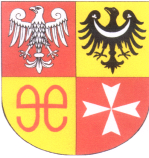 POWIAT ŚWIEBODZIŃSKI – Starostwo Powiatoweul. Kolejowa 26 6 – 2 0 0 ŚWIEBODZINwww.swiebodzin.pl, e-mail: b.nowakowski@powiat.swiebodzin.plTEL. (0-68) 4755308, FAX (0-68) 4755305,NIP 927-16-81-519, REGON 97-07-70-110Specyfikacja Istotnych warunkówzamówieniaprzetarg nieograniczony poniżej progów unijnych (5 350 000 EURO) na zadanie pod nazwą: „Dostosowanie obiektu I Liceum Ogólnokształcącego w Świebodzinie w zakresie bezpieczeństwa pożarowego”. Nr sprawy: PEZ.272.1.2.2020.BNKOD CPV:45000000-7  – Roboty budowlane;45332200-5 – Roboty instalacyjne hydrauliczne45312100-8 – Instalowanie przeciwpożarowych systemów alarmowych45311100-1 – Roboty w zakresie okablowania elektrycznegoŚwiebodzin, dnia   03.02.2020 Zatwierdzam: Zbigniew Szumski Starosta ŚwiebodzińskiI. Zamawiający:Powiat Świebodziński - Starostwo Powiatowe ul. Kolejowa 2, 66-200 Świebodzin, tel. (068) 4755308, fax (068) 4755305, e-mail b.nowakowski@powiat.swiebodzin.pl, II. Tryb UDZIELENIA zamówienia:Niniejsze postępowanie o udzielenie zamówienia publicznego prowadzone jest w trybie przetargu nieograniczonego o wartości nie przekraczającej wyrażonej w złotych równowartości kwoty 5 350 000 euro;Postępowanie prowadzone jest zgodnie z przepisami ustawy z dnia 29 stycznia 2004r. Prawo zamówień publicznych (Dz.U. z 2019 poz. 1843 ) zwanej w dalszej treści „ustawą”;Podstawa prawna udzielenia zamówienia publicznego art. 10 ust 1 oraz art. 39-46 Prawa zamówień publicznych;Podstawa prawna opracowania specyfikacji istotnych warunków zamówienia zwanej w dalszej treści „specyfikacją”:ustawa z dnia 29 stycznia 2004r. Prawo zamówień publicznych,rozporządzenie Ministra Rozwoju  z dnia 26 lipca 2016 r. w sprawie rodzajów dokumentów, jakich może żądać zamawiający od wykonawcy w postępowaniu o udzielenie zamówienia. (poz.1126),rozporządzenie Prezesa Rady Ministrów z dnia 18 grudnia 2019 r. w sprawie średniego kursu  złotego w stosunku do euro, stanowiącego podstawę przeliczania wartości zamówień publicznych (Dz. U. z 2019 r. poz.2453)III. Opis przedmiotu zamówienia:Przedmiotem zamówienia jest  dostosowanie obiektu I Liceum Ogólnokształcącego w Świebodzinie w zakresie bezpieczeństwa pożarowego. W skład robót wchodzą roboty ogólnobudowlane, roboty w zakresie instalacji SAP, przewodów instalacji elektrycznej i opraw elektrycznych, instalowanie systemów oświetlenia sygnalizacyjnego, instalacje sanitarne i hydrantowe.Prace mogą rozpocząć się zaraz po podpisaniu umowy i przekazaniu terenu budowy z tym, że należy je uzgadniać z dyrekcją I Liceum Ogólnokształcącego by pogodzić remont z nauką uczniów, która odbywa się w szkole.  Szczegółowy zakres prac przedstawia załączona do siwz dokumentacja projektowa, przedmiary robót i Specyfikacje techniczne wykonania i odbioru robót.Wartość zlecanych przez Zamawiającego do wykonania robót należy określić według wzoru stanowiącego załącznik nr 1-( formularz ofertowy) do SIWZ. Uwaga! Ze względu na wynagrodzenie ryczałtowe  przedmiary robót są jedynie poglądowe i stanowią dokumentację pomocniczą do złożenia oferty. 
Zamawiający stosownie do art. 29 ust. 3a ustawy pzp, wymaga zatrudnienia przez wykonawcę lub podwykonawcę na podstawie umowy o pracę osób wykonujących przez wykonawcę lub podwykonawcę czynności w zakresie realizacji zamówienia o których mowa w pkt XXIV SIWZ.IV. Termin wykonania zamówienia:  Całość przedmiotu zamówienia należy wykonać do dnia 17.08.2020 roku.V. Warunki udziału w postępowaniu:1. O udzielenie zamówienia ubiegać się mogą wykonawcy którzy:a) nie podlegają wykluczeniuO udzielenie zamówienia mogą ubiegać się wykonawcy, którzy wykażą brak podstaw wykluczenia z postępowania o których mowa w art. 24 ust. 1 i ust. 5 pkt 1 ustawy PZP.Nie wykazanie braku podstaw wykluczenia skutkować będzie wykluczeniem Wykonawcy z postępowania zgodnie z art. 24 ust. 1 pkt 12 ustawy Pzp.Brak podstaw wykluczenia musi potwierdzić każdy z Wykonawców wspólnie ubiegających się o udzielenie zamówienia oraz podmioty udostępniające Wykonawcy zdolności techniczne i zawodowe lub ich sytuację finansową lub ekonomiczną.Zamawiający może wykluczyć wykonawcę na każdym etapie postępowania o udzielenie zamówienia.b) spełniają warunki udziału w postępowaniu dotyczące kompetencji lub uprawnień do prowadzenia określonej działalności zawodowej, o ile to wynika z odrębnych przepisów- Zamawiający nie wymaga spełnienia tego warunku.c) spełniają warunki udziału w postępowaniu dotyczące sytuacji ekonomicznej lub finansowej- wykonawca wykaże, że jest ubezpieczony od odpowiedzialności cywilnej w zakresie prowadzonej działalności związanej z przedmiotem zamówienia na sumę gwarancyjną co najmniej 100 000 zł słownie: sto tysięcy złotych 00/100.d) spełniają warunki udziału w postępowaniu dotyczące zdolności technicznej i zawodowej- wykazu osób, skierowanych przez wykonawcę do realizacji zamówienia publicznego, w szczególności odpowiedzialnych za świadczenie usług, kontrolowanie jakości lub kierowanie robotami budowlanymi wraz z informacjami na temat ich kwalifikacji zawodowych, uprawnień, doświadczenia i wykształcenia niezbędnych do wykonania zamówienia, a także zakresu wykonywanych przez nie czynności oraz informacją o podstawie do dysponowania tymi osobami wg wzoru stanowiącego załącznik nr 7 do formularza oferty –  wymagane jest, aby kierownik/cy budowy posiadał/li uprawnienia budowlane w zakresie branży ogólnobudowlanej, sanitarnej i elektrycznej.2. Zamawiający zgodnie z art. 24aa ustawy PZP, najpierw dokona oceny ofert, a następnie zbada, czy wykonawca którego oferta została oceniona jako najkorzystniejsza, nie podlega wykluczeniu oraz spełnia warunki udziału w postępowaniu.3. Zamawiający może, na każdym etapie postępowania, uznać, że wykonawca nie posiada wymaganych zdolności, jeżeli zaangażowanie zasobów technicznych lub zawodowych wykonawcy w inne przedsięwzięcia gospodarcze wykonawcy może mieć negatywny wpływ na realizację zamówienia.4. Wykonawca może w celu potwierdzenia spełnienia warunków udziału w postępowaniu, o których mowa w pkt V. 1 lit. c i d SIWZ w stosownych sytuacjach oraz w odniesieniu do konkretnego zamówienia, lub jego części, polegać na zdolnościach technicznych lub zawodowych lub sytuacji finansowej lub ekonomicznej innych podmiotów, niezależnie od charakteru prawnego łączących go z nim stosunków prawnych.5. Zamawiający zawiadamia, że sytuacja o której mowa w powyższym pkt wystąpi jedynie w przypadku kiedy:a) Wykonawca który polega na zdolnościach lub sytuacji innych podmiotów udowodni zamawiającemu, że realizując zamówienie będzie dysponował niezbędnymi zasobami tych podmiotów, w szczególności przedstawiając zobowiązanie tych podmiotów do oddania mu do dyspozycji niezbędnych zasobów na potrzeby realizacji zamówienia.b) zamawiający oceni, czy udostępniane wykonawcy przez inne podmioty zdolności techniczne lub zawodowe lub ich sytuacja finansowa lub ekonomiczna pozwalają na wykazanie przez wykonawcę spełnienia warunków udziału w postępowaniu oraz zbada, czy nie zachodzą wobec tego podmiotu wykluczenia, o których mowa w art. 24 ust. 1 pkt 13-22 i ust. 5 pkt 1 ustawy pzp.c) w odniesieniu do warunków dotyczących wykształcenia kwalifikacji zawodowych lub doświadczenia, wykonawcy mogą polegać na zdolnościach innych podmiotów, jeśli te podmioty zrealizują roboty budowlane lub usługi, do realizacji których te zdolności są wymagane.d) wykonawca który polega na sytuacji finansowej lub ekonomicznej innych podmiotów, odpowiada solidarnie z podmiotem, który zobowiązał się do udostępnienia zasobów, za szkodę poniesioną przez zamawiającego powstałą w skutek nieudostępnienia tych zasobów, chyba że za nieudostępnienie zasobów nie ponosi winy.e) Jeżeli zdolności techniczne lub zawodowe lub sytuacja ekonomiczna lub finansowa, podmiotu o którym mowa w pkt V.4 SIWZ nie potwierdzają spełnienia przez wykonawcę warunków udziału w postępowaniu lub zachodzą wobec tych podmiotów podstawy wykluczenia, zamawiający żąda, aby wykonawca w terminie określonym przez zamawiającego:- zastąpił ten podmiot innym podmiotem lub podmiotami lub- zobowiązał się do osobistego wykonania odpowiedniej części zamówienia, jeżeli wykaże zdolności techniczne lub zawodowe lub sytuację finansową lub ekonomiczną o których mowa w pkt V.4 SIWZ.VI. Podstawy wykluczenia, o których mowa w art. 24 ust. 5 ustawy Prawo zamówień publicznych: Zamawiający wykluczy wykonawcę:1. w stosunku do którego otwarto likwidację, w zatwierdzonym przez sąd układzie w postępowaniu restrukturyzacyjnym jest przewidziane zaspokojenie wierzycieli przez likwidację jego majątku lub sąd zarządził likwidację jego majątku w trybie art. 332 ust. 1 ustawy z dnia 15 maja 2015 r. –Prawo restrukturyzacyjne (Dz. U. z 2015 r. poz. 978, 1259, 1513, 1830 i 1844 oraz z 2016 r. poz. 615) lub którego upadłość ogłoszono, z wyjątkiem wykonawcy, który po ogłoszeniu upadłości zawarł układ zatwierdzony prawomocnym postanowieniem sądu, jeżeli układ nie przewiduje zaspokojenia wierzycieli przez likwidację majątku upadłego, chyba że sąd zarządził likwidację jego majątku w trybie art. 366 ust. 1 ustawy z dnia 28 lutego 2003 r. –Prawo upadłościowe (Dz. U. z 2015 r. poz. 233, 978, 1166, 1259 i 1844oraz z 2016 r. poz. 615VII. Wykaz oświadczeń lub dokumentów, potwierdzających spełnienie warunków udziału w postępowaniu oraz brak podstaw wykluczenia:1. W celu wstępnego potwierdzenia, że wykonawca nie podlega wykluczeniu oraz spełnia warunki udziału w postępowaniu zamawiający żąda:a) aktualnego na dzień składania ofert oświadczenia w zakresie wskazanym w pkt V SIWZ – załącznik nr 1 do formularza ofertowego.Informacje zawarte w tych oświadczeniach stanowią wstępne potwierdzenie, że wykonawca nie podlega wykluczeniu oraz spełnia warunki udziału w postępowaniu.b) wykonawca, który powołuje się na zasoby innych podmiotów, w celu wykazania braku istnienia wobec nich podstaw wykluczenia oraz spełnienia – w zakresie, w jakim powołuje się na ich zasoby – warunków udziału w postępowaniu zamieszcza informacje o tych podmiotach w oświadczeniu, o którym mowa w pkt VII.1a).c) wykonawca, który zamierza powierzyć wykonanie części zamówienia podwykonawcą, w celu wykazania braku istnienia wobec nich podstaw wykluczenia z udziału w postepowaniu zamieszcza informację o podwykonawcach w oświadczeniu, o którym mowa w pkt VII.1a).d) w przypadku wspólnego ubiegania się o zamówienie przez wykonawców oświadczenie o którym mowa w pkt VII.1a) składa każdy z wykonawców wspólnie ubiegających się o zamówienie. Oświadczenie to ma potwierdzić spełnienie warunków udziału w postępowaniu, brak podstaw wykluczenia w zakresie, w którym każdy z wykonawców wykazuje spełnienie warunków udziału w postępowaniu oraz brak podstaw wykluczenia.e) w celu oceny, czy wykonawca polegając na zdolnościach lub sytuacji innych podmiotów na zasadach określonych w art. 22a ustawy pzp, będzie dysponował niezbędnymi zasobami w stopniu umożliwiającym należyte wykonanie zamówienia publicznego oraz oceny, czy stosunek łączący wykonawcę z tymi podmiotami gwarantuje rzeczywisty dostęp do ich zasobów, zamawiający żąda dokumentów, które określają w szczególności:- zakres dostępnych wykonawcy zasobów innego podmiotu,- sposób wykorzystania zasobów innego podmiotu przez wykonawcę, przy wykonywaniu zamówienia publicznego, - zakres i okres udziału innego podmiotu przy wykonywaniu zamówienia publicznego,- czy podmiot, na zdolnościach którego wykonawca polega w odniesieniu do warunków udziału w postepowaniu dotyczących wykształceń i kwalifikacji zawodowych lub doświadczenia, zrealizuje roboty budowlane lub usługi, których wskazane zdolności dotyczą wzór – załącznik nr 2 do formularza ofertowego.2. Zamawiający przed udzieleniem zamówienia wezwie wykonawcę, którego oferta została najwyżej oceniona do złożenia w wyznaczonym, nie krótszym niż 5 dni, terminie aktualnych na dzień złożenia oświadczeń lub dokumentów potwierdzających spełnienie warunków udziału w postępowaniu oraz brak podstaw do wykluczenia, tj.:a) potwierdzających spełnienie warunku udziału w postępowaniu dotyczące kompetencji lub uprawnień do prowadzenia określonej działalności zawodowej, o ile to wynika z odrębnych przepisów- Nie dotyczyb) potwierdzających spełnienie warunku udziału w postępowaniu dotyczące sytuacji ekonomicznej lub finansowej - wykonawca wykaże, że jest ubezpieczony od odpowiedzialności cywilnej w zakresie prowadzonej działalności związanej z przedmiotem zamówienia na sumę gwarancyjną co najmniej 100 000 zł słownie: sto tysięcy złotych 00/100.c) spełniają warunki udziału w postępowaniu dotyczące zdolności technicznej i zawodowej- wykazu osób, skierowanych przez wykonawcę do realizacji zamówienia publicznego, w szczególności odpowiedzialnych za świadczenie usług, kontrolowanie jakości lub kierowanie robotami budowlanymi wraz z informacjami na temat ich kwalifikacji zawodowych, uprawnień, doświadczenia i wykształcenia niezbędnych do wykonania zamówienia, a także zakresu wykonywanych przez nie czynności oraz informacją o podstawie do dysponowania tymi osobami wg wzoru stanowiącego załącznik nr 7 do formularza oferty.d) W celu potwierdzenia braku podstaw wykluczenia wykonawcy z udziału w postępowaniu zamawiający żąda następujących dokumentów:- odpisu z właściwego rejestru lub z centralnej ewidencji i informacji o działalności gospodarczej, jeżeli odrębne przepisy wymagają wpisu do rejestru lub ewidencji, w celu potwierdzenia braku podstaw wykluczenia na podstawie art. 24 ust. 5 pkt 1 ustawy pzp.- oświadczenia wykonawcy o przynależności albo braku przynależności do tej samej grupy kapitałowej, przekazane zamawiającemu, w terminie 3 dni od dnia zamieszczenia przez zamawiającego na stronie internetowej informacji (składa każdy Wykonawca biorący udział w postępowaniu), dotyczących: (zał. nr 6 do formularza ofertowego)1) kwoty, jaką zamierza przeznaczyć na sfinansowanie zamówienia;2) firm oraz adresów wykonawców, którzy złożyli oferty w terminie;3) ceny, terminu wykonania zamówienia, okresu gwarancji i warunków płatności zawartych w ofertach,W przypadku przynależności do tej samej grupy kapitałowej wykonawca może złożyć wraz z oświadczeniem dokumenty bądź informacje potwierdzające, że powiązania z innym wykonawcą nie prowadzą do zakłócenia konkurencji w postępowaniu. Zamawiający żąda od wykonawcy, który polega na zdolnościach lub sytuacji innych podmiotów na zasadach określonych w art. 22a ustawy pzp, przedstawienia w odniesieniu do tych podmiotów dokumentów wymienionych w pkt VII.2 d tiret 1),3. Jeżeli wykonawca ma siedzibę lub miejsce zamieszkania poza terytorium Rzeczypospolitej Polskiej, zamiast dokumentów, o których mowa w pkt VII.2 d) tiret 1, składa dokument lub dokumenty wystawione w kraju, w którym ma siedzibę lub miejsce zamieszkania, nie otwarto jego likwidacji ani nie ogłoszono upadłości - wystawiony nie wcześniej niż 6 miesięcy przed upływem terminu składania ofert;4. Jeżeli w kraju, w którym wykonawca ma siedzibę lub miejsce zamieszkania lub miejsce zamieszkania ma osoba, której dokument dotyczy, nie wydaje się dokumentów, o których mowa w pkt VII.2 d) tiret 1 zastępuje się je dokumentem zawierającym odpowiednio oświadczenie wykonawcy, ze wskazaniem osoby albo osób uprawnionych do jego reprezentacji, lub oświadczenie osoby, której dokument miał dotyczyć, złożone przednotariuszem lub przed organem sądowym, administracyjnym albo organem samorządu zawodowego lub gospodarczego właściwym ze względu na siedzibę lub miejsce zamieszkania wykonawcy lub miejsce zamieszkania tej osoby – wystawionym nie wcześniej niż 6 miesięcy przed upływem terminu składania ofert.5. Oświadczenia o których mowa w Rozporządzeniu Ministra Rozwoju z dnia 26 lipca 2016 r. w sprawie rodzajów dokumentów jakich może żądać zamawiający od wykonawcy w postępowaniu o udzielenie zamówienia – dotyczące wykonawcy i innych podmiotów, na których zdolnościach lub sytuacji polega wykonawca na zasadach określonych w art. 22a ustawy oraz dotyczące podwykonawców składane są w oryginale.6. Dokumenty o których mowa w Rozporządzeniu Ministra Rozwoju z dnia 26 lipca 2016 r. w sprawie rodzajów dokumentów jakich może żądać zamawiający od wykonawcy w postępowaniu o udzielenie zamówienia – inne niż oświadczenia, o których mowa w pkt 5, składane są w oryginale lub kopii poświadczonej za zgodność z oryginałem.7. Jeżeli jest to niezbędne do zapewnienia odpowiedniego przebiegu postępowania o udzielenie zamówienia, zamawiający może na każdym etapie postępowania wezwać wykonawców do złożenia wszystkich lub niektórych oświadczeń lub dokumentów potwierdzających, że nie podlegają wykluczeniu, spełniają warunki udziału w postępowaniu, a jeżeli zachodzą uzasadnione podstawy do uznania, że złożone uprzednio oświadczenia lub dokumenty nie są aktualne, do złożenia aktualnych oświadczeń lub dokumentów.8. Wykonawca nie jest obowiązany do złożenia oświadczeń lub dokumentów potwierdzających okoliczności, o których mowa w art. 25 ust.1 pkt 1 i 3, jeżeli zamawiający posiada oświadczenia lub dokumenty dotyczącego tego wykonawcy lub może je uzyskać za pomocą bezpłatnych i ogólnodostępnych baz danych, w szczególności rejestrów publicznych w rozumieniu ustawy z dnia 17 lutego 2005 r. o informatyzacji działalności podmiotów realizujących zadania publiczne.- Jeżeli Wykonawca powołuje się na oświadczenia lub dokumenty, będące w posiadaniu Zamawiającego, potwierdzające okoliczności, o których mowa w art. 25 ust.1 pkt 1 i 3, zaleca się wskazanie w ofercie informacji dotyczących numeru i nazwy postępowania Zamawiającego, w którym powyższe dokumenty zostały złożone.9. Ponadto, oprócz oświadczeń stanowiących wstępne potwierdzenie (zał. nr 1 do formularza oferty), że Wykonawca: nie podlega wykluczeniu oraz spełnia warunki udziału w postępowaniu, Wykonawca obowiązany jest dołączyć do oferty:a) dowód wniesienia wadium b) Formularz ofertowy ( zał. 1 do SIWZ) c) zobowiązanie lub inne dokumenty podmiotów do oddania wykonawcy do dyspozycji niezbędnych zasobów na potrzeby realizacji zamówienia - w przypadku, gdy Wykonawca polega na zdolnościach innych podmiotów.d) w przypadku wspólnego ubiegania się Wykonawców o udzielenie zamówienia, do oferty należy załączyć dokument ustanawiający pełnomocnika do reprezentowania ich w postępowaniu o udzielenie zamówienia albo reprezentowania w postępowaniu i zawarcia umowy w sprawie zamówienia publicznego zgodnie z art. 23 ust. 1 i 2 ustawy Prawo zamówień publicznych.e) w przypadku, gdy ofertę w imieniu wykonawcy podpisuje pełnomocnik, do oferty należy załączyć pełnomocnictwo określające jego zakres i podpisane przez osoby uprawnione do reprezentacji wykonawcy.f) Dokumenty należy sporządzić zgodnie ze wzorami dołączonymi do SIWZ .g) Pełnomocnictwo należy złożyć w formie oryginału lub kopii potwierdzonej notarialnie.VIII. Informacje o sposobie porozumiewania się zamawiającego z wykonawcami oraz przekazywania oświadczeń lub dokumentów, a także wskazanie osób uprawnionych do porozumiewania się z wykonawcami:1. Komunikacja między zamawiającym a wykonawcami odbywa za pośrednictwem operatora pocztowego w rozumieniu ustawy z dnia 23 listopada 2012 r – Prawo pocztowe (Dz.U.2012 poz. 1529 oraz z 2015 r. poz. 1830), osobiście, za pośrednictwem posłańca, faksu nr 68 4755305 lub przy użyciu środków komunikacji elektronicznej w rozumieniu ustawy z dnia 18 lipca 2002 r. o świadczeniu usług drogą elektroniczną (Dz. U. z 2013 r. poz. 1422, z 2015 r. poz. 1844 oraz z 2016r. poz. 147 i 615), w szczególności e-mail: b.nowakowski@powiat.swiebodzin.pl2. Jeżeli Zamawiający lub Wykonawca przekazują oświadczenia, wnioski, zawiadomienia oraz informacje faksem lub przy użyciu środków komunikacji elektronicznej w rozumieniu ustawy z dnia 18 lipca 2002 r. o świadczeniu usług drogą elektroniczną, każda ze stron na żądanie drugiej niezwłocznie potwierdza fakt ich otrzymania.3. Językiem do porozumiewania się jest język polski.Osoby uprawnione do porozumiewania się z wykonawcami:1. W sprawach merytorycznych – Zygmunt Rogowski Samodzielne stanowisko ds. Zarządzania Kryzysowego, tel. 68 4755328. 2. W sprawach formalno-prawnych związanych z postępowaniem o udzielenie zamówienia – Bogdan Nowakowski Naczelnik Wydziału Zarządzania Projektami Europejskimi i Zamówień Publicznych , tel. 68 4755326IX. Wymagania dotyczące wadium: 1. Warunkiem uczestnictwa w przetargu jest wniesienie wadium w wysokości: 5 000,00 zł słownie złotych: pięć tysięcy złotych 00/100.2. Wadium może być wnoszone w jednej lub kilku następujących formach zgodnie z art. 45, ust. 6 ustawy Prawo zamówień publicznych:1) Pieniądzu;2) Poręczeniach bankowych lub poręczeniach spółdzielczej kasy oszczędnościowo kredytowej,z tym że poręczenie kasy jest zawsze poręczeniem pieniężnym;3) Gwarancjach bankowych;4) Gwarancjach ubezpieczeniowych;5) Poręczeniach udzielanych przez podmioty, o których mowa w art. 6b ust. 5 pkt. 2 ustawy z dnia 9 listopada 2000 r. o utworzeniu Polskiej Agencji Rozwoju Przedsiębiorczości.3. Wadium wnoszone w formie pieniężnej należy wpłacić przelewem na rachunek bankowy Powiatu Świebodzińskiego Bank Spółdzielczy w Siedlcu Filia w Świebodzinie nr 71 9660 0007 0012 1196 2000 0070 – Tytułem: wadium – P.poż LO4. W ofercie należy złożyć dokument potwierdzający wniesienie wadium.UWAGA:5. Wadium w pieniądzu należy wnosić ściśle z dyspozycją art. 45 ust. 7 ustawy Prawo zamówień publicznych, tzn. „przelewem na rachunek bankowy wskazany przez zamawiającego”. W myśl art. 63. ust. 3 pkt.1 ustawy Prawo bankowe z dnia 29 sierpnia 1997 (j.t. Dz. U z 2018 poz. 2187 z późn.zm.) polecenie przelewu jest jedną z form rozliczenia bezgotówkowego. Zgodnie z art. 63c Prawa bankowego polecenieprzelewu stanowi udzieloną bankowi dyspozycję dłużnika obciążenia jego rachunku określoną kwotą i uznania tą kwotą rachunku wierzyciela.Oznacza to, że wpłata gotówkowa wadium wnoszona na poczcie lub w banku nie stanowi polecenia przelewu w rozumieniu wyżej cytowanych artykułów.6. Wadium wnoszone przelewem (art. 45 ust. 7 ustawy pzp) uważa się za wniesione w terminie jeżeli wpłynie na rachunek bankowy Powiatu Świebodzińskiego przed upływem terminu składania ofert.7. Uwaga! Zamawiający zatrzymuje wadium wraz z odsetkami, jeżeli Wykonawca ,którego oferta została wybrana:odmówił podpisania umowy w sprawie zamówienia publicznego  na warunkach określonych 
w ofercie;nie wniósł wymaganego zabezpieczenia należytego wykonania umowy ;zawarcie umowy w sprawie zamówienia publicznego stało się niemożliwe z przyczyn leżących po stronie Wykonawcy. Zamawiający zatrzymuje wadium wraz z odsetkami, jeżeli wykonawca w odpowiedzi na wezwanie, o którym mowa w art. 26 ust. 3 i 3a, z przyczyn leżących po jego stronie, nie złożył oświadczeń lub dokumentów potwierdzających okoliczności o których mowa w art. 25a ust. 1, pełnomocnictw lub nie wyraził zgody na poprawienie omyłki, o której mowa w art. 87 ust. 2 pkt 3, co spowodowało brak możliwości wybrania oferty złożonej przez wykonawcę jako najkorzystniejszej.X. Termin związania ofertąWykonawca jest związany ofertą 30 dni. Bieg terminu związania ofertą rozpoczyna się wraz z upływem terminu składania ofert.Wykonawca samodzielnie lub na wniosek zamawiającego może przedłużyć termin związania ofertą, z tym że zamawiający może tylko raz, co najmniej na trzy dni przed upływem terminu związania z ofertą, zwrócić się do wykonawców o wyrażenie zgody na przedłużenie tego terminu o oznaczony okres, nie dłuższy jednak niż 60 dni.Przedłużenie okresu związania z ofertą jest dopuszczalne tylko z jednoczesnym przedłużeniem okresu ważności wadium albo, jeżeli jest to możliwe, z wniesieniem nowego wadium na przedłużony okres związania z ofertą. Jeżeli przedłużenie terminu związania z ofertą dokonywane jest po wyborze oferty najkorzystniejszej, obowiązek wniesienia nowego wadium lub jego przedłużenia dotyczy jedynie wykonawcy, którego oferta została wybrana jako najkorzystniejsza. XI. Opis sposobu przygotowania ofertKażdy wykonawca może złożyć jedną ofertę.Ofertę składa się pod rygorem nieważności w formie pisemnej. Zamawiający nie wyraża zgody na złożenie oferty w postaci elektronicznej.Treść oferty musi odpowiadać treści specyfikacji.Ofertę sporządza się w języku polskim. Dla zapewnienia czytelności oferta powinna zostać wypełniona drukiem maszynowym lub czytelnym pismem ręcznym. Oferta może mieć również postać wydruku komputerowego.Zaleca się, aby oferta wraz z załączonymi do oferty tj. zaświadczeniami, oświadczeniami i dokumentami była zszyta lub spięta i posiadała ponumerowane strony. Wskazane jest, aby miejsca, w których wykonawca naniósł poprawki, były zaparafowane przez osobę podpisującą ofertę.Ofertę stanowią wszystkie wymagane dokumenty, oświadczenia zawarte w pkt VII.1 SIWZ. Oferta powinna być sporządzona zgodnie z treścią zawartą na formularzach załączonych do SIWZ. Wykonawca może złożyć ofertę na własnych formularzach, których treść musi być zgodna z formularzami załączonymi do specyfikacji.Ofertę (formularz oferty wraz z załącznikami i dokumentami sporządzonymi przez wykonawcę) muszą podpisać osoby uprawnione, które zgodnie z obowiązującymi przepisami prawa oraz treścią załączonego odpisu z właściwego rejestru, mogą skutecznie składać oświadczenia woli w imieniu wykonawcy. Ofertę może podpisać pełnomocnik wykonawcy, jeżeli do oferty zostanie załączone pełnomocnictwo ogólne lub szczególne dotyczące niniejszego postępowania. Dokument pełnomocnictwa musi być złożony w oryginale lub poświadczonej notarialnie za zgodność z oryginałem kopii. Podpisy złożone przez wykonawcę zaleca się by były opatrzone czytelnym imieniem i nazwiskiem lub pieczęcią imienną z parafką.Wykonawcy występujący wspólnie (np. konsorcjum, spółka cywilna) muszą ustanowić pełnomocnika do reprezentowania ich w postępowaniu albo pełnomocnika do reprezentowania ich w postępowaniu i do zawarcia umowy w sprawie przedmiotowego zamówienia publicznego. Fakt ustanowienia pełnomocnika musi wynikać z załączonych do oferty dokumentów.Załączone do oferty dokumenty muszą być przedłożone w formie oryginału bądź kserokopii poświadczonej „za zgodność z oryginałem” przez wykonawcę na każdej zapisanej stronie kserowanego dokumentu. Poświadczenie „za zgodność z oryginałem” musi zostać sporządzone przez osoby uprawnione, które zgodnie z obowiązującymi przepisami prawa oraz treścią załączonego odpisu z właściwego rejestru, lub z centralnej ewidencji, lub pełnomocnictwa mogą skutecznie składać oświadczenia woli w imieniu wykonawcy. Uznaje się, że pełnomocnictwo do podpisania oferty obejmuje pełnomocnictwo do poświadczenia za zgodność z oryginałem kopii dokumentów załączonych do oferty. Zamawiający będzie jednak żądał przedstawienia oryginałów lub notarialnie potwierdzonej kopii wówczas, gdy przedstawiona przez wykonawcę kopia dokumentu będzie nieczytelna lub będzie budzić wątpliwości, co do prawdziwości, a zamawiający nie będzie mógł sprawdzić ich prawdziwości w inny sposób.Dokumenty sporządzone w języku obcym muszą być złożone z tłumaczeniem na język polski.Wszystkie składane dokumenty powinny być aktualne, tj. odzwierciedlać stan faktyczny potwierdzanych w nich okoliczności.Jeżeli oferta zawiera informacje stanowiące tajemnicę przedsiębiorstwa, w rozumieniu przepisów o zwalczaniu nieuczciwej konkurencji, powinny one być umieszczone w osobnej, wewnętrznej kopercie zatytułowanej „tajemnica przedsiębiorstwa – podać nazwę zadania”. Przez tajemnicę przedsiębiorstwa rozumie się nieujawnione do wiadomości publicznej informacje techniczne, technologiczne, organizacyjne przedsiębiorstwa lub inne informacje posiadające wartość gospodarczą co, do których przedsiębiorca podjął niezbędne działania w celu zachowania ich poufności. Wykonawca nie może zastrzec swojej nazwy (firmy) oraz adresu, a także informacji dotyczących ceny, terminu wykonania zamówienia, okresu gwarancji i warunków płatności zawartych w ofertach.XII. Miejsce i termin składania i otwarcia ofertOfertę należy złożyć w zamkniętej kopercie/opakowaniu, w sposób gwarantujący zachowanie poufności jej treści oraz zabezpieczające jej nienaruszalność do terminu otwarcia ofert. Koperta/opakowanie zawierające ofertę winno być zaadresowane do Zamawiającego na adres: Powiat Świebodziński - Starostwo Powiatowe, ul. Kolejowa 2, 66-200 Świebodzinopatrzone nazwą i dokładnym adresem Wykonawcy oraz oznaczone w sposób następujący:Oferta na: „Dostosowanie obiektu I LO w Świebodzinie w zakresie bezpieczeństwa pożarowego”nie otwierać przed:  24.02.2020 r. godz. 1130Oferty należy złożyć w: siedzibie zamawiającego tj. Starostwo Powiatowe, ul. Kolejowa 2, 66-200 Świebodzin I piętro sekretariat.Termin składania ofert upływa dnia:  24.02.2020 r. o godz. 1100. Oferty złożone po terminie zwraca się bez otwierania po upływie terminu przewidzianego na wniesienie odwołania. Otwarcie ofert nastąpi: w dniu   24.02.2020 r. roku o godzinie 1130 w siedzibie Zamawiającego tzn. w Starostwo Powiatowe w Świebodzinie, ul. Kolejowa 2,  I piętro sala sesyjna.Zmiany. Wycofanie ofertyWykonawca może wprowadzić zmiany do oferty przed upływem terminu do składania ofert. W treści oferty zmieniającej można zamieścić uzupełniające informacje o zmianach w ofercie pierwotnej. Składanie ofert zmieniających podlega tym samym zasadom, co składanie ofert pierwotnych, przy czym kopertę należy dodatkowo oznaczyć napisem „ZMIANA OFERTY”. Wykonawca ma prawo przed upływem terminu składania ofert wycofać ofertę z postępowania.Warunkiem skutecznego wycofania oferty będzie dostarczenie do miejsca składania ofert oświadczenia wykonawcy przed terminem składania ofert.XIII. Opis kryteriów, którymi Zamawiający będzie się kierował przy wyborze oferty, wraz z podaniem wag tych kryteriów oraz sposobu oceny ofert.1.Zamawiający wyznaczył następujące kryteria i ich znaczenie:Sposób obliczania wartości spełnienia kryteriów przez Wykonawcę.-  Cena – ( 60%)  0- 60 pkt W zakresie kryterium cena oferta może uzyskać max. 60 pkt.	W kryterium, w którym zamawiającemu zależy, aby oferent przedstawił jak najniższy wskaźnik (cena) – C -zostanie zastosowany następujący wzór arytmetyczny:C= Cmin : Cy x 100pkt x 60%Cmin – najniższa wartość z zaoferowanych ofert brutto,             Cy – wartość z badanej oferty,C – liczba pkt za kryterium „Cena”-  termin gwarancji – (40%) 0-40 pkt minimalny termin gwarancji wynosi 24 miesięcy. Oferta z terminem 36 miesięcy otrzyma maksymalną ilość punktów, zgodnie z poniższym zapisem:- 24 - 35 miesięcy termin gwarancji = 10 pkt- 36 miesięcy i więcej termin gwarancji = 40 pkt. 3.Wybrana zostanie oferta, która zdobędzie najwyższą liczbę punktów, max liczba pkt do uzyskania to 100 pkt. wg. wzoruZ=C+TZ- łączna ocena punktowa,C- ocena punktowa otrzymana w kryterium „Cena”,T- ocena punktowa otrzymana w kryterium „Termin gwarancji”,4. O wyborze najkorzystniejszej oferty Zamawiający zawiadomi niezwłocznie wykonawców zgodnie z art. 92 ustawy.XIV. Informacja o formalnościach, jakie powinny być dopełnione po wyborze oferty w celu zawarcia umowy w sprawie zamówienia publicznegoZamawiający zawrze umowę w sprawie zamówienia publicznego w terminie nie krótszym niż 10 dni od dnia przesłania zawiadomienia o wyborze najkorzystniejszej oferty, jeżeli zawiadomienie to zostało przesłane przy użyciu środków komunikacji elektronicznej, albo 15 dni, jeżeli zostało przesłane w inny sposób w przypadku zamówień, których wartość jest równa lub przekracza kwoty określone w przepisach wydanych na podstawie art. 11 ust. 8.- nie krótszym niż 5 dni od dnia przesłania zawiadomienia o wyborze najkorzystniejszej oferty, jeżeli zawiadomienie to zostało przesłane przy użyciu środków komunikacji elektronicznej, albo 10 dni, jeżeli zostało przesłane w inny sposób w przypadku zamówień, których wartość jest mniejsza niż kwoty określone w przepisach wydanych na podstawie art. 11 ust. 8.Zamawiający może zawrzeć umowę w sprawie zamówienia publicznego przed upływem terminów o których mowa w pkt. 1 tiret 1jeżeli:1) W postępowaniu o udzielenie zamówienia:a) w przypadku trybu przetargu nieograniczonego złożono tylko jedną ofertę;b) w przypadku trybu przetargu ograniczonego, negocjacji z ogłoszeniem i dialogu konkurencyjnego złożono tylko jedną ofertę oraz w przypadku wykluczenia wykonawcy upłynął termin do wniesienia odwołania na tę czynność lub w następstwie jego wniesienia Izba ogłosiła wyrok lub postanowienie kończące postępowanie odwoławcze; lub2) umowa dotyczy zamówienia udzielanego w trybie negocjacji bez ogłoszenia, w ramach dynamicznego systemu zakupów albo na podstawie umowy ramowej; lub3) w postępowaniu o udzielenie zamówienia o wartości mniejszej niż kwoty określone w przepisach wydanych na podstawie art. 11 ust. 8 upłynął termin do wniesienia odwołania na czynności zamawiającego wymienione w art. 180 ust. 2 lub w następstwie jego wniesienia izba ogłosiła jego wyrok lub postanowienie kończące postępowanie odwoławcze Jeżeli wykonawca, którego oferta została wybrana, uchyla się od zawarcia umowy w sprawie zamówienia publicznego lub nie wnosi wymaganego zabezpieczenia wykonania umowy, zamawiający może wybrać ofertę najkorzystniejszą spośród pozostałych ofert bez przeprowadzenia ich ponownego badania i oceny, chyba, że zachodzą przesłanki unieważnienia postępowania, o których mowa w art. 93 ust. 1. Zamawiający poinformuje wykonawcę, którego oferta zostanie wybrana jako najkorzystniejsza, o miejscu i terminie podpisania umowy.XV. Wymagania dotyczące zabezpieczenia należytego wykonania umowyNie dotyczyXVI. Istotne dla stron postanowienia, które zostaną wprowadzone do treści zawieranej umowy w sprawie zamówienia publicznego wprowadzone zostały we wzorze umowy zał. nr 2 do SIWZ.Możliwość zmiany postanowień zawartej umowy.1. Zmiany i uzupełnienia treści umowy wymagają dla swej ważności formy pisemnej.2. Zamawiający zgodnie z art. 144 ustawy Prawo zamówień publicznych przewiduje możliwość dokonania zmian postanowień zawartej umowy w stosunku do treści oferty polegających na:1) Zmianie rozwiązań technicznych w dokumentacji projektowej wykonania robót:a) Na wniosek Wykonawcy, za zgodą Zamawiającego w trakcie prowadzenia inwestycji, mogą być dokonywane zmiany technologii wykonywania elementów robót. Dopuszcza się je tylko w przypadku gdy, proponowane przez niego rozwiązanie jest równorzędne lub lepsze funkcjonalnie od tego, jakie przewiduje projekt a Wykonawca nie będzie żądał zwiększenia wynagrodzenia za wykonywane roboty.W tym przypadku Wykonawca przedstawia projekt zamienny zawierający opis proponowanych zmian wraz z rysunkami. Projekt wymaga zatwierdzenia przez nadzór autorski /projektanta/, uzgodnienia z inspektorem nadzoru i akceptacji Zamawiającego.Powyższa zmiana nie dotyczy terminu zakończenia robót.b) W przypadku, gdy realizacja zadania według dokumentacji technicznej i SST powodowałoby wadliwe wykonanie przedmiotu umowy dopuszcza się wprowadzenie zmian w stosunku do dokumentacji projektowej.2) Zmianie terminu zakończenia zamówienia podstawowego:a) Spowodowane klęskami żywiołowymi - w tym przypadku termin zakończenia zamówienia zostanie przedłużony o liczbę dni trwania klęski i liczbę dni trwania naprawy szkód na budowie spowodowanych klęską żywiołową;b) Spowodowane warunkami atmosferycznymi odbiegającymi od określonych w SST i uniemożliwiają prowadzenie robót budowlanych, przeprowadzenie prób i sprawdzeń oraz dokonywanie odbiorów – w tym przypadku termin zakończenia zamówienia zostanie przedłużony o liczbę dni trwania warunków uniemożliwiających prowadzenie robót.. XVII. Pouczenie o środkach ochrony prawnej przysługujących wykonawcy w toku postępowania o udzielenie zamówienia publicznego. 1. Odwołanie przysługuje wyłącznie od niezgodnej z przepisami ustawy czynności zamawiającego podjętej w postępowaniu o udzielenie zamówienia lub zaniechania czynności, do której zamawiający jest zobowiązany na podstawie ustawy.2. Odwołanie przysługuje, zgodnie z art. 180 ust. 2 ustawy Prawo zamówień publicznych (tekst jednolity Dz. U. z 2019 r. poz. 1843 z późn. zm.) wyłącznie wobec czynności:1) wyboru trybu negocjacji bez ogłoszenia, zamówienia z wolnej ręki lub zapytania o cenę;2) określenia warunków udziału w postępowaniu;3) wykluczenia odwołującego z postępowania o udzielenie zamówienia;4) odrzucenia oferty odwołującego;5) opisu przedmiotu zamówienia;6) wyboru najkorzystniejszej oferty.3. Odwołanie powinno wskazywać czynność lub zaniechanie czynności zamawiającego, której zarzuca się niezgodność z przepisami ustawy, zawierać zwięzłe przedstawienie zarzutów, określać żądanie oraz wskazywać okoliczności faktyczne i prawne uzasadniające wniesienie odwołania.4. Odwołanie wnosi się do Prezesa Izby w formie pisemnej lub w postaci elektronicznej, podpisane bezpiecznym podpisem elektronicznym weryfikowanym przy pomocy ważnego kwalifikowanego certyfikatu lub równoważnego środka, spełniającego wymagania dla tego rodzaju podpisu.5. Odwołujący przesyła kopię odwołania zamawiającemu przed upływem terminu do wniesienia odwołania w taki sposób, aby mógł on zapoznać się z jego treścią przed upływem tego terminu. Domniemywa się, iż zamawiający mógł zapoznać się z treścią odwołania przed upływem terminu do jego wniesienia, jeżeli przesłanie jego kopii nastąpiło przed upływem terminu do jego wniesienia przy użyciu środków komunikacji elektronicznej.6. Zgodnie z art. 182. ust. 1. pkt. 2) odwołanie wnosi się w terminie 5 dni od dnia przesłania informacji o czynności zamawiającego stanowiącej podstawę jego wniesienia – jeżeli zostały przesłane w sposób określony w art. 180 ust. 5 zdanie drugie, albo w terminie 10 dni - jeżeli zostały przesłane w inny sposób.7. Odwołanie wobec treści ogłoszenia o zamówieniu, a jeżeli postępowanie jest prowadzone w trybie przetargu nieograniczonego, także wobec postanowień specyfikacji istotnych warunków zamówienia, wnosi się w terminie 5 dni od dnia zamieszczenia ogłoszenia w Biuletynie Zamówień Publicznych lub specyfikacji istotnych warunków zamówienia na stronie internetowej.8. Odwołanie wobec czynności innych niż określone w pkt. 6 i 7 wnosi się w terminie 5 dni od dnia, w którym powzięto lub przy zachowaniu należytej staranności można było powziąć wiadomość o okolicznościach stanowiących podstawę jego wniesienia.9. Jeżeli zamawiający nie przesłał wykonawcy zawiadomienia o wyborze oferty najkorzystniejszej, odwołanie wnosi się nie później niż w terminie:1) 15 dni od dnia zamieszczenia w Biuletynie Zamówień Publicznych ogłoszenia o udzieleniu zamówienia;2) 1 miesiąca od dnia zawarcia umowy, jeżeli zamawiający nie zamieścił w Biuletynie Zamówień Publicznych ogłoszenia o udzieleniu zamówieniaXVIII. Opis części zamówienia, jeżeli zamawiający dopuszcza składanie ofert częściowych Zamawiający w niniejszym postępowaniu nie dopuszcza składania ofert częściowych. XiX. Informacja o przewidywanych zamówieniach, o których mowa w art.67 ust.1 pkt 6 i 7 jeżeli zamawiający przewiduje udzielenie takich zamówień : Zamawiający informuje, że nie przewiduje udzielenia zamówień, o których mowa w art. 67 ust. 1 pkt. 6 i 7ustawy Pzp.XX. Opis sposobu przedstawienia ofert wariantowych oraz minimalne warunki, jakim muszą odpowiadać oferty wariantowe wraz z wybranymi kryteriami oceny, jeżeli zamawiający wymaga lub dopuszcza ich składanie: Zamawiający nie dopuszcza możliwości złożenia oferty wariantowej, przewidującej odmienny niż opisany w niniejszej specyfikacji sposób wykonania przedmiotu zamówienia.XXI. Wyjaśnienia i Modyfikacje SIWZWykonawca może zwrócić się do Zamawiającego o wyjaśnienia dotyczące treści SIWZ, kierując swe zapytania na piśmie, faksem lub drogą elektroniczną na adres zamawiającego:Starostwo Powiatowe, ul. Kolejowa 2, 66-200 Świebodzin, fax. (068) 4755305, e-mail b.nowakowski@powiat.swiebodzin.pl Zamawiający jest obowiązany udzielić wyjaśnień niezwłocznie, jednak nie później niż:na 6 dni przed upływem terminu składania ofert,na 4 dni przed upływem terminu składania ofert – w przetargu ograniczonym oraz negocjacjach z ogłoszeniem, jeżeli zachodzi pilna potrzeba udzielenia zamówienia,na 2 dni przed upływem terminu składania ofert – jeżeli wartość zamówienia jest mniejsza niż kwoty określone w przepisach wydanych na podstawie art. 11 ust. 8- pod warunkiem, że wniosek o wyjaśnienie treści SIWZ wpłynął do zamawiającego nie później niż do końca dnia, w którym upływa połowa wyznaczonego terminu składania ofertW celu wyjaśnienia wątpliwości dotyczących treści SIWZ zamawiający może zwołać zebranie wszystkich wykonawców. Informację o terminie zebrania udostępnia się na stronie. W uzasadnionych przypadkach Zamawiający może przed upływem terminu składania ofert zmienić treść specyfikacji istotnych warunków zamówienia. Dokonana zmianę specyfikacji zamawiający udostępnia na stronie internetowej chyba, że specyfikacja nie podlega udostępnieniu na stronie internetowej. XXII. Informacje dotyczące walut obcych, w jakich mogą być prowadzone rozliczenia między wykonawcą a zamawiającym o walucie, w jakiej mogą być prowadzone rozliczenia miedzy zamawiającym a wykonawcą: Rozliczenia pomiędzy zamawiającym a przyszłym Wykonawcą odbywać się będą w złotych polskich, obowiązuje rozliczenie ryczałtowe.XXIII. Opis sposobu obliczenia ceny ofertyOfertę należy przygotować na podstawie formularza  ofertowego,– załącznik Nr 1, do SIWZ.Przed złożeniem oferty należy zapoznać się z przedmiotem zamówienia.Oferta musi zawierać ostateczną, sumaryczną cenę obejmującą wszystkie koszty i składniki wykonania zadania, w tym m.in. podatek VAT, upusty, rabaty itp. na które jest złożona, zgodnie z wszystkimi wytycznymi określonymi w SIWZ.Cena w ofercie musi być podana w złotych polskich cyfrowo i słownie.Wszystkie wartości powinny być liczone z dokładnością do dwóch miejsc po przecinku.Wykonawca określi cenę oferty brutto, która stanowić będzie wynagrodzenie ryczałtowe za realizację całego przedmiotu zamówieniaXXIV. Wymagania zamawiającego w związku z art. 29 ust. 3a ustawy pzp1. Sposób dokumentowania zatrudnienia osób oraz uprawnienia zmawiającego w zakresie kontroli spełniania przez wykonawcę wymagań:Zamawiający wymaga zatrudnienia na podstawie umowy o pracę przez wykonawcę lub podwykonawcę  osób wykonujących roboty remontowe niezbędnych do wykonania zadania w trakcie realizacji zamówienia.W trakcie realizacji zamówienia zamawiający uprawniony jest do wykonywania czynności kontrolnych wobec wykonawcy odnośnie spełniania przez wykonawcę lub podwykonawcę wymogu zatrudnienia na podstawie umowy o pracę osób wykonujących wskazane w punkcie 1) czynności. Zamawiający uprawniony jest w szczególności do: żądania oświadczeń i dokumentów w zakresie potwierdzenia spełniania ww. wymogów i dokonywania ich oceny,żądania wyjaśnień w przypadku wątpliwości w zakresie potwierdzenia spełniania ww. wymogów,przeprowadzania kontroli na miejscu wykonywania świadczenia.W trakcie realizacji zamówienia na każde wezwanie zamawiającego w wyznaczonym w tym wezwaniu terminie wykonawca przedłoży zamawiającemu wskazane poniżej dowody w celu potwierdzenia spełnienia wymogu zatrudnienia na podstawie umowy o pracę przez wykonawcę lub podwykonawcę osób wykonujących wskazane w punkcie 1) czynności w trakcie realizacji zamówienia:oświadczenie wykonawcy lub podwykonawcy o zatrudnieniu na podstawie umowy o pracę osób wykonujących czynności, których dotyczy wezwanie zamawiającego. Oświadczenie to powinno zawierać w szczególności: dokładne określenie podmiotu składającego oświadczenie, datę złożenia oświadczenia, wskazanie, że objęte wezwaniem czynności wykonują osoby zatrudnione na podstawie umowy o pracę wraz ze wskazaniem liczby tych osób, rodzaju umowy o pracę i wymiaru etatu oraz podpis osoby uprawnionej do złożenia oświadczenia w imieniu wykonawcy lub podwykonawcy;2. Sankcje z tytułu niespełnienia wymagań w zakresie zatrudnienia.1) Nieprzedłożenie przez wykonawcę lub podwykonawcę kopii umów o których mowa w ust. 1 pkt 3) w terminie wskazanym przez zamawiającego, będzie traktowane jako niewypełnienie obowiązku zatrudnienia pracowników przewidzianych do realizacji zadania na podstawie umowy o pracę.2) Za niedopełnienie wymogu, o którym mowa w ust. 1 pkt 1), wykonawca lub podwykonawca każdorazowo będzie płacił zamawiającemu kary umowne w wysokości kwoty minimalnego wynagrodzenia za pracę ustalonego na podstawie przepisów o minimalnym wynagrodzeniu za pracę (obowiązującego w chwili stwierdzenia przez zamawiającego niedopełnienia przez wykonawcę lub podwykonawcę wymogu, o którym mowa w ust. 1 pkt 1) oraz liczby miesięcy w okresie realizacji umowy, w których nie dopełniono przedmiotowego wymogu -  za każdą osobę poniżej liczby wymaganych pracowników przewidzianych do realizacji przedmiotu umowy na podstawie umowy o pracę wskazanej przez zamawiającego w SIWZ.3) w przypadku dwukrotnego i kolejnego nie wywiązania się z obowiązku wskazanego w ust. 2 pkt 1) zamawiający ma prawo do odstąpienia od umowy w trybie natychmiastowym.3) W przypadku zmiany osób, które będą wykonywać czynności przy realizacji zadania wykonawca lub podwykonawca zobowiązany jest każdorazowo do aktualizacji wykazu pracowników świadczących te roboty na podstawie umowy o pracę (przed przystąpieniem tych osób do pracy).XXV. Podwykonawcy1. Zamawiający nie zastrzega obowiązku osobistego wykonania przez wykonawcę kluczowych części zamówienia na roboty budowlane lub usługi.2. Zamawiający żąda wskazania w formularzu ofertowym przez wykonawcę którą część zamówienia zamierza zlecić do wykonania podwykonawcy, wraz ze wskazaniem danych kontaktowych podwykonawców i podania przez wykonawcę firm podwykonawców zgodnie z art. 36b ust. 1 ustawy pzp.3. Jeżeli powierzenie wykonania części zamówienia na roboty budowlane lub usługi nastąpi w trakcie jego realizacji, wykonawca na żądanie zamawiającego przedstawi oświadczenie, o którym mowa w art. 25a ust. 1 ustawy pzp, lub oświadczenia lub dokumenty potwierdzające brak podstaw wykluczenia wobec tego podwykonawcy. Jeżeli zamawiający stwierdzi, że wobec danego podwykonawcy zachodzą podstawy wykluczenia, wykonawca obowiązany jest zastąpić tego podwykonawcę lub zrezygnować z powierzenia wykonania części zamówienia podwykonawcy.4. Powierzenie wykonania części zamówienia podwykonawcą nie zwalnia wykonawcy z odpowiedzialności za należyte wykonanie tego zamówienia. 5. Warunki realizacji zamówienia przy udziale podwykonawców określa wzór umowy.           XXVI. Klauzula informacyjna zgodnie z art. 13 RODO.Administratorem danych jest Starosta Powiatu Świebodzińskiego. Siedziba Starostwa Powiatowego w Świebodzinie: ul. Kolejowa 2, 66-200 Świebodzin. Kontakt do naszego inspektora ochrony danych: iod@powiat.swiebodzin.pl lub 4CS Sp. z o.o.,  ul. Kazimierza Wielkiego 7/5,  65-047 Zielona Góra. Szczegółowe informacje o regułach przetwarzania danych związanych z prowadzoną korespondencję e-mail znajdziesz na www.swiebodzin.pl Załączniki do SIWZ:1. Formularz ofertowy załącznik nr 1 do SIWZ- zał. nr 1 do formularza ofertowego –oświadczenie o braku podstaw wykluczenia i spełnienia warunków udziału w postępowaniu- zał. nr 2 do formularza ofertowego – zobowiązanie do udostępnienia zasobów- zał. nr 6 do formularza ofertowego – oświadczenie o przynależności do grupy kapitałowej- zał. nr 7do formularza ofertowego – wykaz osób2. Wzór umowy załącznik nr 2 do SIWZ3.  Projekt budowlany, przedmiar robót, STWiORlp.Kryteriumznaczenie w %ICENA  - C60 %IITERMIN GWARANCJI - T40 %        Razem        Razem100 %